Medellín, 20 de noviembre de 2020.AVISO DE REMATEEl Tribunal administrativo de Antioquia hace saber a toda la ciudadanía que, dentro del proceso EJECUTIVO 05001233300020150077800 instaurado por el IDEA contra la ORGANIZACIÓN POPULAR DE VIVIENDA “TORRES DEL BICENTENARIO”, se ha señalado diligencia de remate de manera virtual del bien inmueble identificado con matrícula inmobiliaria No. 019-14929 de la oficina de instrumentos públicos del municipio de Puerto Berrio, Antioquia. Se informa que el avalúo del bien quedó fijado en la suma de CUATRO MIL SETECIENTOS TREINTA Y NUEVE MILLONES SETECIENTOS CINCUENTA Y UN MIL TRESCIENTOS CUARENTA Y NUEVE PESOS ($4.739.751.349).La base de la licitación será del 100% del avalúo del bien; previa acreditación del título por valor del 40% del avalúo ($1.895.900.539) a órdenes del Tribunal Administrativo de Antioquia, de conformidad con lo dispuesto en el artículo 451 del Código General del Proceso, se advierte a los postores que para presentar las ofertas se atienda lo dispuesto en el artículo señalado. Además, se pone de presente que de conformidad con lo ordenado en la parte final del artículo 451 del CGP “quien sea único ejecutante o acreedor ejecutante de mejor derecho podrá rematar por cuenta de su crédito los bienes materia de la subasta sin necesidad de consignar porcentaje, siempre que aquel equivalga por lo menos al cuarenta por ciento (40%) del avalúo en caso contrario consignará la diferencia”.Actúa como secuestre en el presente proceso el señor Juan Felipe Márquez Naranjo, quien se localiza en el teléfono celular 3153047745 y en el correo electrónico: pipemarquez2790@hotmail.com.Se INFORMA TAMBIÉN que, la diligencia se llevará a cabo de manera virtual por la plataforma Teams y los interesados en asistir deberán ingresar por el siguiente link:https://teams.microsoft.com/l/meetup-join/19%3ameeting_MmQ3NjNlZTUtNmFjZi00NjlmLTkzM2UtY2Y2MmEzYTFkOGU3%40thread.v2/0?context=%7b%22Tid%22%3a%22622cba98-80f8-41f3-8df5-8eb99901598b%22%2c%22Oid%22%3a%220101bd5b-c1b0-4331-95da-3cf5597848a6%22%7d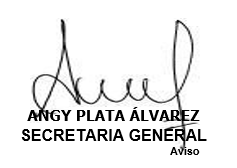 